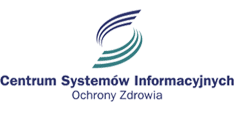 WZP.221.5.2015Załącznik nr 2 do Zapytania ofertowego…………………….., dnia ………………….(miejscowość, data)OFERTADostawa dysków do macierzy dyskowej IBM DS3524 będącej w posiadaniu Zamawiającego dla Centrum Systemów Informacyjnych Ochrony Zdrowia. Nazwa (firma) oraz adres Wykonawcy (oraz nr dowodu osobistego dla osób fizycznych):.....................................................................................................................................................NIP: ............................................................................................................................................*REGON: .....................................................................................................................................*Numer rachunku bankowego Wykonawcy: ................................................................................Cena Wykonawcy za realizację całości przedmiotu zamówienia:oferujemy wykonanie całości przedmiotu zamówienia za cenę brutto: .............................................. zł (słownie: ……………….…………………… złotych) w tym podatek VAT.Oferujemy termin realizacji zamówienia 5 dni roboczych od podpisania umowypłatność: zgodnie z §2 wzoru umowy stanowiącym załącznik nr 3 do zapytania ofertowego.Udzielamy gwarancji na przedmiot zamówienia, określony w załączniku nr 1 do Zapytania ofertowego, na okres 12 miesięcy od dnia podpisania przez Zamawiającego Protokołu odbioru.Uważamy się za związanych niniejszą ofertą przez okres 30 dni od dnia upływu składania ofert.Oświadczam, iż zapoznałem się z opisem przedmiotu zamówienia oraz wymogami określonymi w Zapytaniu ofertowym oraz jego załącznikach i nie wnoszę do nich żadnych zastrzeżeń.Załącznikami do niniejszej oferty stanowiącymi jej integralną część są:Formularz ofertowy;..............................................................................(imienna pieczątka oraz czytelny podpis osoby uprawnionej do składania oświadczeń woli w imieniu Wykonawcy)*dla osób prowadzących działalność gospodarczą